Iiiiiiiii																		bbbbvvvcc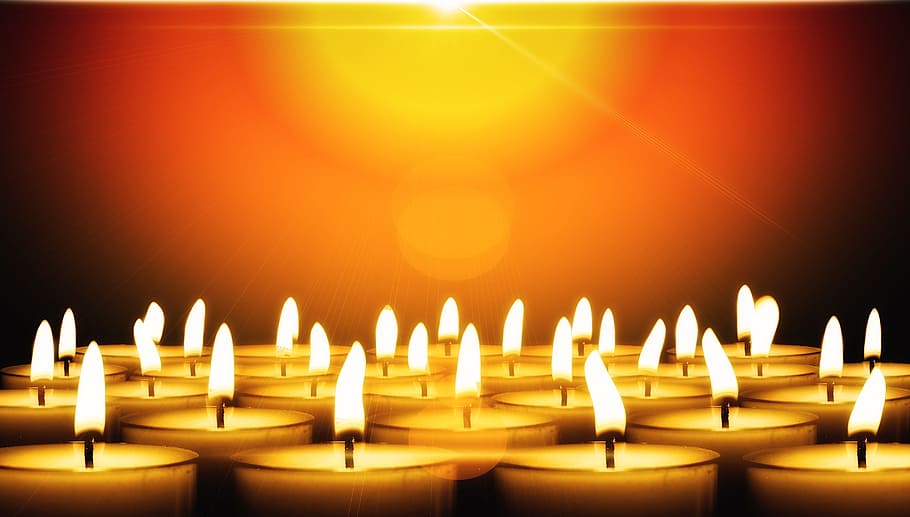 